FICHE PRATIQUE 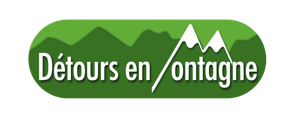 Détours raquettes Haute Clarée PRIX = 620 € : (tout compris 6 jours / 5 nuits)LE PRIX COMPRENDLe transport en minibus depuis la gare de Briançon (sauf si on est plus que 8)Le matériel neige (raquettes, bâtons, dva)Demi-pension en refuges et pique niquesVotre belle voix pour chanter, et vos gâteaux fait maison que vous voudrez bien amener !!!LE PRIX NE COMPREND PASL’assurance annulation facultative (possibilité de s’adresser à GAN Assurances)L’assistance rapatriement facultative (possibilité de s’adresser à GAN Assurances)Les dépenses personnellesGROUPE  de 5 à 8 personnes (10 maxi, transport personnel de la gare à Névache, moyennant déduction)ENCADREMENT Marc VINCENT : Accompagnateur En Montagne diplômé Brevet d’EtatEt habilitation tourisme préfectorale n° 005 090 001NIVEAU : Randonnée s’adressant à de bons marcheurs. Dénivelés par jour : entre 400 à 800 m de montée. Sur un séjour de randonnée, le terme  « difficulté » est plus le fait d’arriver à marcher plusieurs jours consécutifs. Cela est bien différent d’une journée d’effort isolée avec la possibilité de se reposer le lendemain. Mais pensez aussi que la randonnée sera agrémentée de pauses régénératrices !Le séjour « Détours raquettes en Haute Clarée» est d’un niveau 2 bonnes raquettes. = marcheur bien habitué. 4 à 6 heures de marche (sans compter les pauses diverses). Si une étape est plus « dure », le lendemain sera plus « tranquille »PETITS CONSEILS Nous accueillons parfois, hélas, des randonneurs qui souffrent de courbatures, tendinites.	Solution : Outre les petits détails (néanmoins très important pour une bonne hygiène de vie) qui vous feront privilégier les déplacements à pied, en tout cas, habituez-vous à boire au moins 1,5 litre d’eau pendant votre journée de travail, en plus de ce que vous consommez pendant les repas. Ainsi, pendant la randonnée vous les boirez facilement et vous éviterez courbatures et tendinites.PORTAGE / BAGAGES- le jour 1 : de Névache au refuge de Chardonnet (déniv + 550m.).- le jour 2 : Une étape autour de Chardonnet (déniv + 350m./ - 350m.).
- le jour 3 : du Chardonnet aux Drayères (déniv + 550m / - 300m.).- le jour 4 : Une étape « autour et au dessus » des Drayères (+600m.)
- le jour 5 : Des Drayères au refuge de Ricou (déniv + 300m / - 250m.).
- le jour 6 : De Ricou à Névache. c’est la descente, facile !!! 
chaque étape pourra être modifiée en fonction de l’enneigement, de la météo et de vos envies aussi. Les dénivelées annoncées ne sont donc qu’indicatifs.Les affaires de la journées seront dans votre sac à dos, d’un minimum conseillé de 40 litres.Nous répartirons les pique nique des deux premiers jours, préparés par l’accompagnateur.HÉBERGEMENT / REPASRefuges en petits dortoirs de 4 à 8. Demi-pension + pique nique. 
ACCUEIL / DISPERSION- Le jour 1 à 9h30 à la gare de Briançon. 
- Transport en minibus jusqu’à Névache (ou plus bas si la route est bloquée)- Retour pour 16h le dernier jour à la gare de Briançon, ou Gap pour ceux que je ramène.En cas de problème, vous pouvez appeler au 04 92 57 87 16 ou 06 84 79 04 84ACCÈS Par le train jusqu’à la gare de Briancon Horaires des trains : Attention, SNCF internet, ou SNCF guichet n’ont pas les mêmes trains, encore moins les même tarifs !  Par la route : suivre Gap, Embrun, rendez-vous à la gare de Briançon, www.viamichelin.frEQUIPEMENT INDIVIDUEL A PREVOIR (Matériel raquettes fournis)* Nous pouvons faire la lessive au refuge.*** dans la pharmacie personnelle :- Crème solaire très protectrice pour la peau et les lèvres.- Un rouleau d’élastoplaste 4 cm mini OBLIGATOIRE en prévention des ampoules, traumatismes.- Double peau : COMPEED pour les ampoules.
- Pensez à prendre des anti-inflammatoires et antalgiques type aspirine, Voltarène, imodium (Diarrhées), après avis auprès de votre médecin.- Facultatif : contre les ronflements, les tampons «ear» en pharmacie.POUR EN SAVOIR PLUSSITE INTERNETLe site de « Détours en Montagne » : www.sejours-randonnee-montagne.com. Vous y trouverez toute l’actualité des séjours que nous organisons.Vous pouvez aussi consulter le site internet du Parc National de Ecrins. CARTOGRAPHIE Carte IGN 3535 OT «Névache / Mt Thabor » 
HEBERGEMENTS SI VOUS ARRIVEZ LA VEILLE :
- Auberge la Cleida : Plampinet 05100 NEVACHE Tél 04 92 21 32 48  www.auberge-lacleida-nevache.com.
- Le Creux des Souches : Ville Hte 05100 NEVACHE Tél : 04 92 21 16 34  www.lecreuxdessouches.com.
- Gite La Découverte : Ville Basse 05100 NEVACHE Tél : 04 92 21 18 25   www.la-decouverte.com.TRÈS IMPORTANT   L’encadrement se réserve le droit de modifier le programme quelle qu’en soit la cause (conditions météorologiques, niveau technique des participants...) dans le souci d’un meilleur déroulement du séjour.RENSEIGNEMENTS ET INSCRIPTION :	 « Détours En Montagne » (Marc VINCENT)58 rue du jeu de paume, 05400 LA ROCHE-DES-ARNAUDSTÉL : 04 92.57.87.16 Courriel : detours.montagne@orange.fr - au moins 1,5 litre d'eau/pers./jr- boite alimentaire hermétique, gobelet, couverts 
- thermos facultatif- crème solaire 
- lunettes de soleil- pantalon mais pas de combi ski (trop chaud).- sous pantalon (collant) - bonnet, gants  - guêtres de pantalon  - coupe vent, vêtement chaud (fond de sac)- linge de toilette- Linge de nuit et rechanges *
- duvet ou draps (couverture fournie)- pharmacie personnelle*** - Chaussures de rando- une paire de chaussure de rechange
- bâtons de rando (facultatif)- sac à dos (recommandé mini 40l.)- Appareil photo, jumelles ! - lampe de poche